CRAIG L. SQUIRES, CVSEXPERIENCE Craig L. Squires is Co-Founder and Managing Partner of NWIS.net (New World Innovation Systems), established in 1998. The company specializes in innovation techniques and programs and value improving practices.  It designs, builds and licenses custom, enterprise software products (database).  He was a Core Team member and Co-Author of the Requirements Management Practice Guide, a newly published PMI global standard (November 2015).He is a Certified Value Specialist (CVS), the highest certification level in Value Engineering.  He has led and facilitated a large number of innovation-related workshops for many Fortune 500 companies in a wide variety of project types including manufacturing, construction, energy, defense, technology, business process, software and organizational improvement.  He has been a keynote speaker, presenter and has delivered training on innovation topics and techniques to numerous people around the world.He has served in a variety of capacities at SAVE International including President (2011-2013), Immediate Past President (2013-2015), Executive Vice President (2009-2011), VP - Global Affairs (2007-2009), and Houston Chapter President (2005-2007).  He was also a Co-Founder of HDNUG, the Houston .NET User Group.In 2012, he became only the 3rd recipient of the “Distinguished Service Award” from the Society of Japanese Value Engineers (SJVE).  He is the only international recipient of the highest award for VE excellence from the Society of Korean Value Engineers (SKVE). In 2009, he received the “Rising Star Award” from SAVE International.  He has a Bachelor’s degree in International Relations and a minor in Japanese. He speaks five languages including Japanese fluently and Chinese (Mandarin).  He studied and played classical piano for 10 years, has composed more than 100 songs and is also a singer and Recording Artist.Jill Woller is a Fellow of SAVE Int’l and a CVS-Life. She holds degrees in Architecture and  Public Administration.  In her position as the Director of Technical Services at NYC Office of Management & Budget, she directs the City of New York Value Management Program.  She has been managing VE studies at NYC OMB for thirty years, and has developed the Program almost since its inception. The Program conducts both VE studies of capital projects and VA studies of agency operations, and is recognized for the wide range of subjects and complexity of its projects.  Nearly all city agencies have been participant partners in these VM efforts; and over the years, many innovative practices have been developed to create a positive and timely experience for these clients.Katherine F. Bethany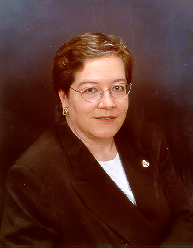 Executive Vice President; SAVE InternationalMs. Bethany retired from the US Government as the Director of the Office of Cost Management in the Overseas Buildings Operations (OBO) Bureau of the US Department of State in 2014.  Cost Management identifies all costs and performs value engineering for OBO work.  During Ms. Bethany’s tenure the office annually produced 1000 estimates on 300 active projects worth more than $2 billion in new awards, and $5 billion in on-going work; and VE saved the US Taxpayer on average $50M in implemented savings.  Other positions that Ms. Bethany held: Value Engineering Manager, Configuration Manager and A/E Liability Coordinator - OBOProject Controls Specialist - Sandia National Laboratory Cost Estimating Chief, Project Manager, Cost Estimator, and Scheduler - Voice of America; Civil Engineer - Department of Army, Training and Doctrine Command; Engineering Aide - US Navy Atlantic Division Headquarters; Engineering Aide - US Army Corps of Engineers, Middle East Division, in Riyadh, Saudi ArabiaMs. Bethany has a Bachelor of Science degree in civil engineering from Old Dominion University and a Master of Business Administration degree from the University of New Mexico.  Contact at:	e-mail:  bethanykf@mac.comThomas E. ReynoldsMr. Thomas E. Reynolds is a native of Binghamton, N.Y.  He earned a Bachelor of Science degree in Engineering from the University of Tennessee and a Master of Science degree in Program Management from the Naval Postgraduate School.  Mr. Reynolds began his career as a Steam, Water, and Power Engineer for a Procter and Gamble (P&G) pulp mill in Memphis, Tennessee and progressed through eight assignments of increasing responsibility.  Significant accomplishments included developing the capability to manufacture and distribute the Boundary brand of hospital disposable goods and a high absorbency paper product used in feminine products.  After leaving P&G, Mr. Reynolds joined the Value Engineering (VE) Office at the U.S. Army Missile Command (MICOM) and contributed to one of the most dramatic improvements of a program in VE history.  In addition to his VE experience, Mr. Reynolds has served in many capacities while in Government service including Source Selection Boards, Science Advisor to the Commander, US Army Forces Command, and Special Assistant for Capital Assets to the Chief of the Forest Service.  While working for the Army, Mr. Reynolds is credited with developing and institutionalizing Operating and Support Cost Reduction (OSCR) and the Army Working Capital Fund (AWCF) Obsolescence programs along with re-vitalizing the Reduction in Total Ownership Cost Reduction (R-TOC) program, recording over $3B in savings/cost avoidances, and making numerous technical improvements to missile and helicopter systems.Mr. Reynolds is the recipient of numerous awards including the Congressional Golden Shears, Commanders Award for Civilian Service, DOD Value Engineering Professional of the Year, DOD Special Initiative, AMC Value Engineering Professional, AMC Value Engineering Special Initiative, American Ordnance Association’s Mosely, Civilian Achievement Award, and AMC Top Ten Engineer of the Year.  Today, Mr. Reynolds serves as the Army Aviation and Missile Value Engineering, Life Cycle Cost Reduction, and Visualization Design Lab Manager.Mr. Reynolds is married to the former Joanne Dooley, has four children, two grandchildren (and three dogs) and currently resides in Huntsville, Alabama.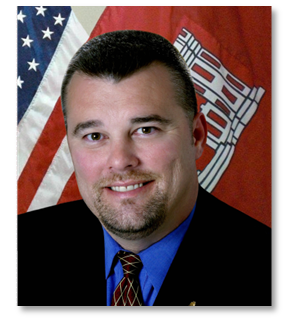 JEFFERY T HOOGHOUSE, AIA, DBIA, CVSChief Value Officer (CVO)US Army Corps of Engineers, HQ          441 G Street, NW, Washington, DC   20314-1000Office: 202.761.5533jeffery.t.hooghouse@usace.army.milhttp://www.usace.army.mil/ValueEngineering.aspxMr. Hooghouse is the and Chief Value Officer / Senior Accountable Official (SAO) for VE for the United States Army Corps of Engineers, where he oversees the Army’s world-wide Value Management/ Value Engineering (VM/VE) program.  USACE has been a leader in applying the Value Engineering Methodology in the Federal Government since 1964, with reported results of over $8.0 billion in Cost Avoidance/Cost Savings, and exponential qualitative improvements. Mr. Hooghouse is the Subject Matter Expert in the areas of Industry Standards, Design-Build, Performance/Quality Improvements, Innovation, & Value Management.  Mr. Hooghouse’s professional experience includes private industry practice with a background in Real Estate Development & Construction. He started his Federal career as a base Architect & Master Planner for the US Coast Guard in 1990 and joined the Corps of Engineers in 1992. From 1997 to present, he has been in Washington, DC as the Program Architect for some of the largest facilities initiatives in the history of the US Army (MILCON Transformation/$55B+, Whole Barracks Renewal Program/$10B), and has served in numerous key positions including Special Assistant to the Commanding General, and Deputy & Chief Architect of the Corps.  In 2003, he served in support of Operation Enduring Freedom, as US Central Command’s Senior Advisor to the Afghan Minister of Defense for capacity building mission, where he developed the organizational strategy for a model Defense Department & Afghan Corps of Engineers. In 2008, Mr Hooghouse deployed in support of Operation Iraqi Freedom, where he led 21 Value Based Design Charrettes across Iraq, assisting in the planned movement out of Baghdad. In FY11 (to FY13), he was assigned as the Department of Defense’s Senior Management Official responsible for VE.Mr. Hooghouse is a Registered Architect (DC); holds numerous certifications, including Certificate of Mastery in Design-Build; Designated Design Build Professional; and Certified Value Specialist. His professional affiliations include; the American Institute of Architects (AIA), where he served on the Public Architects Advisory Group & AIA|DC Board of Directors; the Design Build Institute of America (DBIA), where he served on the Board of Directors; and SAVE International, where he served on the Board as the VP of Government and Certification Board. Mr. Hooghouse holds undergraduate degrees in Engineering Technology/ Leadership & Management, and in his “spare time” continues to pursue multiple Graduate degrees, including the elusive MBA. He is a graduate of the Harvard Senior Executive Fellows Program, Defense Acquisition University, Army Management Staff College, Command & General Staff College, and the Department of Army’s (CP-18) Leadership Development Program. Mr. Hooghouse has received numerous awards and honors including: Secretary of Defense’s Medal for Global War on Terrorism (2 Awards), USACE Chief Architect’s “Award of Excellence”, SAME (DC) Award for “Exemplary Contributions to Architecture”, OSD Value Engineering Excellence Award(s), DBIA “Distinguished Leadership” Award, SAVE “Presidential Citation”, 2003 Architect of the Year, Superior Civilian Service Medal (2 Awards), Commander’s Medal for Civilian Service (4 Awards), and Combat Service Pin (2 Awards, OIF/OEF). Personal:     Mr Hooghouse resides in Fredericksburg, VA, with his beautiful wife, Dawn. Both his Son and Daughter attend Virginia Commonwealth University.  